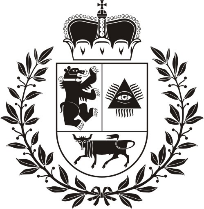 ŠIAULIŲ MIESTO SAVIVALDYBĖS TARYBASPRENDIMASDĖL KREIPIMOSI DĖL SOCIALINĖS PARAMOS MOKINIAMS IR ŠIOS PARAMOS SKYRIMO TVARKOS APRAŠO PATVIRTINIMO 2019 m. vasario 7 d. Nr. T-46Šiauliai	Vadovaudamasi Lietuvos Respublikos vietos savivaldos įstatymo 16 straipsnio 4 dalimi, 18 straipsnio 1 dalimi,  Lietuvos Respublikos socialinės paramos mokiniams įstatymo 15 straipsnio 2 dalimi, Šiaulių miesto savivaldybės taryba n u s p r e n d ž i a:	Patvirtinti Kreipimosi dėl socialinės paramos mokiniams ir šios paramos skyrimo tvarkos     aprašą (pridedama). Pripažinti netekusiu galios Šiaulių miesto savivaldybės tarybos 2017 m. birželio 29 d. sprendimą Nr. T-270 „Dėl Kreipimosi dėl socialinės paramos mokiniams ir šios paramos skyrimo tvarkos aprašo patvirtinimo“.Nustatyti, kad šis sprendimas ne vėliau kaip per vieną mėnesį nuo jo įteikimo dienos gali būti skundžiamas paduodant skundą Lietuvos administracinių ginčų komisijos Šiaulių apygardos skyriui adresu: Dvaro g. 81, Šiauliai, arba Regionų apygardos administraciniam teismui bet kuriuose šio teismo rūmuose.Savivaldybės meras        					   Artūras Visockas     				   			 PATVIRTINTAŠiaulių miesto savivaldybės tarybos2019 m. vasario 7 d. sprendimu Nr. T-46KREIPIMOSI DĖL SOCIALINĖS PARAMOS MOKINIAMS IR ŠIOS PARAMOS SKYRIMO TVARKOS APRAŠAS I SKYRIUSBENDROSIOS NUOSTATOS1. Kreipimosi dėl socialinės paramos mokiniams ir šios paramos skyrimo tvarkos aprašas (toliau – Aprašas) nustato kreipimosi dėl socialinės paramos mokiniams, numatytos Lietuvos Respublikos socialinės paramos mokiniams įstatyme (toliau – Įstatymas), sąlygas ir šios paramos skyrimo tvarką.2. Aprašas taikomas Šiaulių miesto savivaldybės įsteigtų bendrojo ugdymo, ikimokyklinio ugdymo mokyklų ir Šiaulių miesto teritorijoje įsteigtų nevalstybinių mokyklų mokiniams (išskyrus laisvąjį mokytoją), kurie mokosi pagal bendrojo ugdymo programas, įregistruotas Studijų, mokymo programų ir kvalifikacijų registre, ar priešmokyklinio ugdymo programą, taip pat kurie Šiaulių mieste yra deklaravę gyvenamąją vietą arba yra įrašyti į asmenų, neturinčių gyvenamosios vietos, apskaitą Šiaulių miesto savivaldybėje, arba neturi gyvenamosios vietos, bet įrodo, kad faktiškai gyvena Šiaulių mieste.3. Aprašas netaikomas mokiniams, kurie mokosi pagal suaugusiųjų ugdymo programas, ir mokiniams, kurie mokosi ir pagal bendrojo ugdymo, ir pagal profesinio mokymo programas.4. Aprašas netaikomas mokiniams, kurie yra išlaikomi (nemokamai gauna nakvynę, maistą ir mokinio reikmenis) valstybės arba savivaldybės finansuojamose įstaigose. 5. Aprašas netaikomas mokiniams, kuriems Lietuvos Respublikos civilinio kodekso nustatyta tvarka nustatyta vaiko laikinoji ar nuolatinė globa (rūpyba).6. Apraše nustatytas nemokamas maitinimas neskiriamas mokiniams, jeigu jų tėvai yra atleisti nuo mokėjimo už vaikų maitinimą mokyklų bendrabučiuose.II SKYRIUSSOCIALINĖS PARAMOS RŪŠYS7. Socialinės paramos mokiniams rūšys: 7.1. mokinių nemokamas maitinimas (pusryčiai, pietūs, pavakariai, maitinimas mokyklų organizuojamose vasaros poilsio stovyklose); 7.2. parama mokinio reikmenims įsigyti. III SKYRIUSMOKINIŲ TEISĖ Į SOCIALINĘ PARAMĄ8. Mokiniai turi teisę į nemokamus pietus ir į paramą mokinio reikmenims įsigyti, jeigu:8.1. vidutinės pajamos vienam iš bendrai gyvenančių asmenų ar vienam gyvenančiam asmeniui (toliau – vidutinės pajamos vienam asmeniui) per mėnesį yra mažesnės kaip 1,5 valstybės remiamų pajamų (toliau – VRP) dydžio; 8.2. vidutinės pajamos vienam asmeniui per mėnesį yra mažesnės kaip 2 VRP, atsižvelgiant į bendrai gyvenančių asmenų ar vieno gyvenančio asmens gyvenimo sąlygas šiais atvejais: ligos, nelaimingo atsitikimo, netekus maitintojo, kai tėvas ar motina vieni augina vaiką (vaikus), kai bendrai gyvenantys asmenys augina tris ir daugiau vaikų, ar bent vienas iš bendrai gyvenančių asmenų ar vienas gyvenantis asmuo yra neįgalus.9. Mokinio reikmenims įsigyti (įskaitant pirkimo pridėtinės vertės mokestį) skiriama 2  bazinių socialinių išmokų dydžio suma vienam mokiniui per kalendorinius metus.10. Parama mokinio reikmenims įsigyti teikiama nepinigine forma, jeigu mokinys patiria socialinę riziką arba mokinį augina bendrai gyvenantys asmenys, patiriantys socialinę riziką. Šios lėšos pervedamos į mokyklos, kurioje mokinys mokosi, atsiskaitomąją sąskaitą banke. Duomenis, apie socialinę riziką patiriančius asmenis, pateikia atvejo vadybininkai.11. Aprašo 8 punkte nurodytiems mokiniams skiriamas nemokamas maitinimas vasaros atostogų metu mokyklose organizuojamose vasaros poilsio stovyklose.12. Vadovaujantis Įstatymo 15 straipsnio 4 dalies 4 punkto nuostatomis, mokiniai, patyrę socialinę  riziką, turi teisę į nemokamus pusryčius.IV SKYRIUSKREIPIMASIS DĖL SOCIALINĖS PARAMOS MOKINIAMS13. Pareiškėjas – vienas iš mokinio tėvų ar kitų bendrai gyvenančių pilnamečių asmenų,   pilnametis mokinys ar nepilnametis mokinys, kuris yra susituokęs arba emancipuotas, mokinys nuo keturiolikos iki aštuoniolikos metų, turintis tėvų sutikimą ir deklaravęs gyvenamąją vietą Šiaulių mieste ar įrašytas į asmenų, neturinčių gyvenamosios vietos, apskaitą Šiaulių miesto savivaldybėje, ar faktiškai gyvenantis Šiaulių mieste, dėl mokinių nemokamo maitinimo ir aprūpinimo mokinio reikmenimis kreipiasi į Šiaulių miesto savivaldybės administracijos Socialinių reikalų departamento Socialinių išmokų ir kompensacijų skyrių (toliau – Socialinių išmokų ir kompensacijų skyrius) arba prašymą pateikia elektroniniu būdu interneto svetainėje www.spis.lt.14. Pareiškėjas užpildo Lietuvos Respublikos socialinės apsaugos ir darbo ministro patvirtintą Prašymo-paraiškos socialinei paramai mokiniams gauti formą (SP-11; toliau – Prašymas-paraiška), pateikia reikiamus dokumentus (jei Prašymas-paraiška teikiamas elektroniniu būdu – teikiamos reikiamų dokumentų kopijos), nustatytus Lietuvos Respublikos piniginės socialinės paramos nepasiturintiems gyventojams įstatyme, išskyrus duomenis apie bendrai gyvenančių asmenų ar vieno gyvenančio asmens turimą turtą. 15. Socialinių išmokų ir kompensacijų skyriaus darbuotojas Prašymą-paraišką socialinei paramai mokiniams gauti užregistruoja Prašymo-paraiškos pateikimo dieną. Jeigu pateikti ne visi reikiami dokumentai, informacija apie trūkstamus dokumentus įrašoma informaciniame lapelyje ir šis įteikiamas pareiškėjui. Trūkstamus dokumentus socialinei paramai mokiniams gauti pareiškėjas turi pateikti ne vėliau kaip per mėnesį nuo Prašymo-paraiškos pateikimo dienos, išskyrus atvejį, kai pajamos socialinei paramai mokiniams gauti apskaičiuojamos  Įstatymo 6 straipsnio 1 dalies 2 punkte nustatyta tvarka. Kai pajamos socialinei paramai mokiniams gauti apskaičiuojamos Įstatymo 6 straipsnio 1 dalies 2 punkte nustatyta tvarka, trūkstami dokumentai socialinei paramai mokiniams gauti pateikiami ne vėliau kaip per du mėnesius nuo Prašymo-paraiškos pateikimo dienos. Jeigu pareiškėjas per nustatytą terminą nepateikia trūkstamų dokumentų, priimamas sprendimas neskirti socialinės paramos mokiniams.16. Kreipiantis dėl socialinės paramos pirmą kartą arba pasikeitus aplinkybėms, turinčioms įtakos socialinės paramos mokiniui skyrimui, pareiškėjas pildo Lietuvos Respublikos socialinės apsaugos ir darbo ministro patvirtintą Šeimos duomenų socialinei paramai gauti formą (SP-1) ir Duomenų apie asmens ir jo šeimos narių veiklos pobūdį ir socialinę padėtį formą (SP-2).17. Dėl nemokamo maitinimo skyrimo nuo mokslo metų pradžios pareiškėjas Prašymą-paraišką (prašymą) gali pateikti nuo kalendorinių metų liepos 1 d. iki rugpjūčio 20 d. Pateikus prašymą po rugpjūčio 20 d. ar mokslo metais, sprendimas priimamas per 10 darbo dienų nuo visų reikiamų dokumentų pateikimo. 18. Dėl nemokamo maitinimo skyrimo vasaros atostogų metu mokykloje organizuojamoje vasaros poilsio stovykloje pareiškėjas Prašymą-paraišką gali pateikti nuo kalendorinių metų gegužės 1 d., išskyrus Įstatymo 11 straipsnio 2 dalies 3 punkte nustatytą atvejį, kai atskiras Prašymas-paraiška nereikalingas. 19. Jeigu kreipimosi dėl socialinės paramos mokiniams metu bendrai gyvenantys asmenys ar vienas gyvenantis asmuo gauna socialinę pašalpą pagal Piniginės socialinės paramos nepasiturintiems gyventojams įstatymą, pareiškėjas pateikia Socialinių išmokų ir kompensacijų skyriui laisvos formos prašymą gauti socialinę paramą mokiniams.20. Jei socialinė parama mokiniui būtina ir pareiškėjai nesikreipia dėl socialinės paramos mokiniams, mokyklos administracija apie tai raštu informuoja mokinio gyvenamosios vietos  savivaldybės administracijos darbuotoją, atsakingą už socialinės paramos skyrimą mokiniams, dėl poreikio  įvertinti bendrai gyvenančių asmenų ar vieno gyvenančio asmens gyvenimo sąlygas ir teikti socialinę paramą mokiniams. 21. Mokiniui pakeitus mokyklą, ankstesnės mokyklos administracija pateikia pažymą naujos mokyklos administracijai apie mokinio teisę gauti nemokamą maitinimą. Ši informacija pateikiama ir Socialinių išmokų ir kompensacijų skyriaus darbuotojui. Informacijoje mokyklos administracija nurodo šiuos mokinio duomenis: vardą, pavardę, asmens kodą, gyvenamosios vietos adresą. Nemokamas maitinimas naujoje mokykloje pradedamas teikti nuo kitos darbo dienos, kai pažyma buvo gauta mokykloje.22. Socialinių išmokų ir kompensacijų skyriaus darbuotojai pareiškėjų Prašymo-paraiškos formoje pažymi įskaičiuojamų į pajamas socialinių išmokų, mokamų Socialinių išmokų ir kompensacijų skyriaus, sumas ir suveda į Socialinės paramos informacinę sistemą duomenis apie visas prašytojų šeimos pajamas, šeimos duomenis iš formos SP-1 ir duomenis apie asmens ir jo šeimos narių veiklos pobūdį ir socialinę padėtį iš formos SP-2.V SKYRIUSSOCIALINĖS PARAMOS MOKINIAMS SKYRIMAS23. Socialinių išmokų ir kompensacijų skyriaus darbuotojai, įvertinę bendrai gyvenančių asmenų pajamas ir vadovaudamiesi Įstatymo 5 straipsnio ir Aprašo nuostatomis, per 10 darbo dienų nuo Prašymo-paraiškos ir visų reikiamų dokumentų gavimo dienos priima sprendimą dėl socialinės paramos mokiniams skyrimo ar neskyrimo.	24. Bendras sprendimas kiekvienos mokyklos mokiniams dėl socialinės paramos skyrimo ir neskyrimo, nurodant neskyrimo priežastį ir sprendimo apskundimo tvarką, spausdinamas socialinės apsaugos ir darbo ministro patvirtintoje formoje (SP-12) ir patvirtinamas Socialinių išmokų ir kompensacijų skyriaus darbuotojo parašu ir spaudu. Šis sprendimas dėl kiekvieno pareiškėjo teisės į socialinę paramą mokiniams ne vėliau kaip per 3 darbo dienas nuo sprendimo priėmimo dienos perduodamas mokyklai elektroniniu paštu. 25. Socialinių išmokų ir kompensacijų skyriuje kiekvieno pareiškėjo pateiktas prašymas, dokumentai ir išvada apie mokinių teisę į socialinę paramą segami į segtuvus.26. Pareiškėjas dėl socialinės paramos mokiniams skyrimo informuojamas ne vėliau kaip per 5 darbo dienas nuo sprendimo dėl socialinės paramos mokiniams skyrimo priėmimo dienos. Jei socialinė parama mokiniui neskiriama, nurodoma neskyrimo priežastis ir sprendimo dėl socialinės paramos mokiniams skyrimo apskundimo tvarka. Pareiškėjui kartu su sprendimu grąžinami pateikti dokumentai, o Socialinių išmokų ir kompensacijų skyriui paliekamos šio skyriaus patvirtintos minėtų dokumentų kopijos. 27. Nemokamas maitinimas skiriamas:27.1. nuo mokslo metų pradžios iki mokslo metų pabaigos; 27.2. pateikus Prašymą-paraišką mokslo metais – nuo kitos dienos, kai mokykloje gaunama informacija apie priimtą sprendimą, iki mokslo metų pabaigos;27.3. vasaros atostogų metu mokyklose organizuojamose vasaros poilsio stovyklose, jei paskutinį  ugdymo proceso mėnesį mokinys turėjo teisę gauti nemokamą maitinimą pagal Įstatymo 5 straipsnio 1, 2 ar 4 dalis, be atskiro Prašymo-paraiškos nuo mokykloje organizuojamos  vasaros poilsio stovyklos pradžios. Jeigu teisė gauti nemokamą maitinimą pagal Įstatymo 5 straipsnio 1,  2 ar 4 dalis atsirado vėliau, vasaros atostogų metu mokyklose organizuojamose vasaros poilsio stovyklose nemokamas maitinimas skiriamas pagal pareiškėjo Prašymą-paraišką nuo kitos dienos, kai buvo gauta informacija apie priimtą sprendimą dėl socialinės paramos mokiniui skyrimo gavimo mokykloje. 28. Parama mokinio reikmenims įsigyti skiriama iki mokslo metų pradžios arba mokslo metais, bet ne vėliau kaip iki einamųjų metų gruodžio 15 d. Kad mokinys gautų paramą mokinio reikmenims įsigyti nuo mokslo metų pradžios, pareiškėjas Prašymą-paraišką gali pateikti nuo kalendorinių metų liepos 1 d. Dėl paramos mokinio reikmenims įsigyti Prašymą-paraišką pareiškėjas gali pateikti iki kalendorinių metų spalio 5 d. 29.  Nustačius, kad laikotarpiu, per kurį mokiniui teikiama socialinė parama, atsiranda nors viena iš aplinkybių, nurodytų Įstatymo 13 straipsnio 1 ar 2 dalyje, priimamas sprendimas dėl socialinės paramos nutraukimo ir ne vėliau kaip per 3 darbo dienas nuo šio sprendimo priėmimo dienos apie tai informuojama  mokykla. 30. Socialinė parama mokiniui neteikiama nuo kitos darbo dienos, kai mokykloje buvo gautas   sprendimas dėl socialinės paramos mokiniams nutraukimo.              31. Šiaulių miesto savivaldybės administracijos (toliau – Savivaldybės administracija) direktoriaus sudaryta Paramos teikimo komisija (piniginei socialinei paramai išimties tvarka) (toliau – Komisija), atsižvelgusi į bendrai gyvenančių asmenų ar vieno gyvenančio asmens  gyvenimo sąlygas, kai mokinys patyręs socialinę riziką arba kai mokinį augina bendrai gyvenantys asmenys, patiriantys socialinę riziką, kai bent vienas iš bendrai gyvenančių asmenų ar vienas gyvenanti asmuo yra neįgalus, kai bendrai gyvenantys asmenys augina tris ir daugiau vaikų, kai vaiką (-us) augina vienas iš tėvų, taip pat ligos, nelaimingo atsitikimo atveju, turi teisę priimti sprendimus dėl nemokamo maitinimo ir paramos mokinio reikmenims įsigyti skyrimo, jeigu pajamos vienam asmeniui per mėnesį yra mažesnės kaip 2,5 VRP dydžio. Tam tikslui gali būti panaudojama iki 6 procentų Įstatymo 4 straipsnio 2 dalies 1, 2 ir 4 punktuose numatytoms išlaidoms finansuoti skirtų valstybės biudžeto lėšų.VI SKYRIUSATSAKINGO UŽ SOCIALINĖS PARAMOS SKYRIMĄ SAVIVALDYBĖS ADMINISTRACIJOS DARBUOTOJO PAREIGOS32. Savivaldybės administracijos darbuotojas, atsakingas už socialinės paramos mokiniams skyrimą:32.1. tikrina pareiškėjų pateiktus dokumentus dėl socialinės paramos mokiniams skyrimo;32.2. rengia ir pateikia mokykloms sprendimą apie mokiniams skirtą ar neskirtą socialinę paramą;32.3. pastebėjęs pareiškėjų pateiktuose dokumentuose netikslumų dėl socialinės paramos mokiniams skyrimo, kreipiasi į pareiškėjus dėl duomenų papildymo ar patikslinimo;32.4. teikia  Komisijai  svarstyti dokumentus dėl socialinės paramos skyrimo mokiniams  Aprašo 31 punkte nurodytais atvejais;32.5. atsako už teisingą duomenų, reikalingų socialinei paramai mokiniams skirti, suvedimą į Socialinės paramos informacinę sistemą;32.6. atsako už teisingą socialinės paramos mokiniams skyrimą;32.7. teikia Socialinės apsaugos ir darbo ministerijai duomenis apie suteiktą socialinę paramą mokiniams  ir, jei reikia, kitą informaciją. VII SKYRIUSPAREIŠKĖJO TEISĖS IR PAREIGOS33. Pareiškėjas privalo:33.1. pateikti teisingą informaciją, reikalingą teisei į socialinę paramą mokiniams nustatyti;33.2. informuoti gyvenamosios vietos savivaldybės administraciją apie pasikeitusias aplinkybes, turinčias įtakos teisei į socialinę paramą mokiniams, ne vėliau kaip per 10 darbo dienų nuo šių aplinkybių atsiradimo;33.3. užtikrinti, kad mokiniui skirta parama mokinio reikmenims įsigyti būtų panaudojama pagal  paskirtį;33.4. sudaryti galimybę tikrinti bendrai gyvenančių asmenų ar vieno gyvenančio asmens gyvenimo sąlygas ir surašyti buities ir gyvenimo sąlygų patikrinimo aktą;33.5. nuslėpęs ar pateikęs neteisingus duomenis, reikalingus socialinei paramai gauti, ir dėl to neteisėtai ją gavęs, paramą suteikusiai institucijai grąžinti neteisėtai gautos paramos dydžio pinigines lėšas. Neteisėtai gautos ir negrąžintos lėšos išieškomos Lietuvos Respublikos civilinio proceso kodekso nustatyta tvarka.34. Pareiškėjas turi teisę sprendimą dėl socialinės paramos mokiniams skyrimo skųsti  Lietuvos Respublikos administracinių bylų teisenos įstatymo nustatyta tvarka.VIII SKYRIUSBAIGIAMOSIOS NUOSTATOS35. Mokiniams vietoje nemokamo maitinimo negali būti išmokami pinigai.36. Aprašą tvirtina, keičia ir pripažįsta netekusiu galios Šiaulių miesto savivaldybės taryba.___________________